Mad River Township Fire and EMSEmployment OpportunitiesOPEN CAPTAIN POSITIONSMad River Township Fire & EMS proudly serves and protects a population of over 12,000     citizens in 32 square miles (including the Village of Enon). We serve a diverse Residential, Commercial, Industrial, and Agricultural area with nearly 2,000 responses in 2020.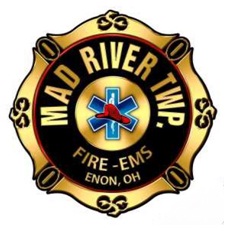 We are currently accepting applications for trained Officers, with the Mad River Twp. Fire Dept. All applicants shall have a minimum of 5 years in the Fire service, Paramedic Certification preferred & Fire Fighter II Certification.We offer flexible hours, with opportunities of 6, 12, 18 and 24 hour shifts with the Part Paid Program, 365 days per year. Rotating shifts available such as 24 or 12 hour every 6th day. Numerous opportunities for consideration.Starting Wages:Captain’s Monthly StipendEMT-Basic $14.00 per hourEMT-Advanced $15.00 per hourEMT-Paramedic $16.00 per hourBenefits:OPERSOn-Line SchedulingDirect DepositFlexible ShiftsAll applicants must be able to pass department physical, BMV, BCI/FBI, public safety (public records) background check and GMVEMSC protocol testing prior to appointment.Please click: Employment Application to download an application. Applications can be mailed to PO Box 395 Enon, Ohio 45323 or emailed to chief@madriverfireandems.org260 E. Main Street P.O. Box 395 Enon, Ohio 45323Mad River Township is an equal opportunity employer